О выплате на детей в возрасте от 8 до 17 летСитуацию комментирует прокурор Исаклинского района Самарской области Павел Грибов.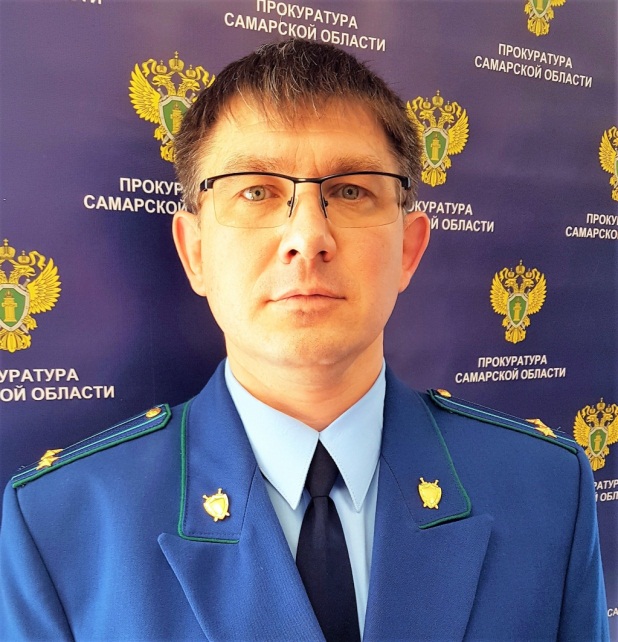 Указом Президента Российской Федерации от 31.03.2022 № 175 установлена ежемесячная денежная выплата семьям, имеющим детей в возрасте от 8 до 17 лет, предоставляемая нуждающимся в социальной поддержке гражданам Российской Федерации.В его развитие постановлением Правительства РФ от 09.04.2022 № 630 утверждены основные требования к порядку и условиям предоставления ежемесячной денежной выплаты на ребенка в возрасте от 8 до 17 лет, примерный перечень документов (сведений), необходимых для назначения указанной ежемесячной выплаты, и типовая форма заявления о ее назначении.Выплата осуществляется на каждого ребенка в семье с месяца достижения им возраста 8 лет, но не ранее 1 апреля 2022 года, до достижения 17 лет за полный месяц независимо от даты рождения, даты исполнения 17 лет в конкретном месяце или даты обращения за назначением ежемесячной денежной выплаты.Заявление о назначении ежемесячной денежной выплаты подается начиная с 1 мая 2022 года в территориальные подразделения Пенсионного фонда Российской Федерации по месту жительства (пребывания) или в случае отсутствия подтвержденного места жительства (пребывания) - по месту фактического проживания:а) в электронном виде с использованием ФГИС «Единый портал государственных и муниципальных услуг (функций)»; б) через многофункциональный центр предоставления государственных и муниципальных услуг;в) лично.Документы (сведения), необходимые для назначения ежемесячной денежной выплаты, примерный перечень которых утвержден постановлением Правительства Российской Федерации от 09.04.2022 № 630, Пенсионным фондом РФ в рамках межведомственного электронного взаимодействия в органах и (или) организациях, в распоряжении которых они находятся, и (или) представляются заявителем в соответствии с перечнем (в зависимости от сложившейся конкретной жизненной ситуации)..31.05.2022